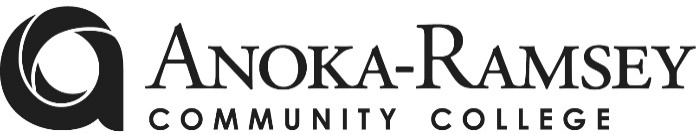 Course Placement Evaluation RequestName:_________________________ Date of Birth:_____________ Student ID:_____________Email: ___________________________________________ Phone #:______________________The Accuplacer placement test is required of all students attending Anoka-Ramsey unless you meet one of the following criteria. Requests submitted without documentation will NOT be reviewed. Official transcripts submitted to Records Office are evaluatedPlease scan and email this document to: testingservices@anokaramsey.edu or direct mail to:Cambridge Campus 300 Spirit River Drive South D208Cambridge, MN 55008-5704Coon Rapids Campus11200 Mississippi Blvd NW SC150Coon Rapids, MN 55433-3470Please indicate below which documentation you are providing: *If you have graduated from high school within the last 10 years, a copy of your transcript can be used in addition to one of the following to assist with placement: Official transcript on file at Anoka-Ramsey, credits from a MN State institution or an unofficial transcript (attached) Current ACT scores (Valid 5 years)	Minimum sub scores in Reading (21); English (18); College Algebra (22) Current SAT scores (Valid 5 years)	Minimum sub scores in Reading (480); Writing (480); College Algebra (530) Current MCA scores (Valid 5 years)Minimum sub scores in Reading (1047); Statistics (1148); College Algebra (1158) Current Accuplacer test scores from another institutionAttach a copy of a score report if taken at a non-MN State institution. Test scores are valid 3 years for reading and English and 2 years for math.Office Use OnlyOffice Use OnlyResults were determined on (date):By (staff signature):You are waived from the following Placement tests and will be eligible to register for the following courses.You must complete the following Placement tests: Reading  Reading  English 1121 English  Math      0100/0230/0240/0250     1100/1114/1120     1200/1201/1210/1400 Math 